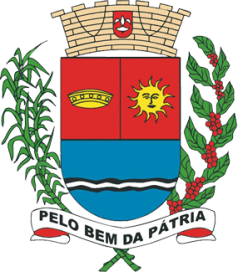 Ata de Reunião do Conselho Municipal de Participação e Desenvolvimento da Comunidade Negra de Araras-SPAos 01 do mês de junho de 2022, através de reunião feita de forma presencial, endereçado a Rua Marechal Deodoro 658, Centro, na Casa Dos Conselhos, ocorreu a reunião do Conselho de Participação e Desenvolvimento da Comunidade Negra de Araras, para ser feito o comunicado do desligamento da Coordenadora Hernandete Batista da Silva Fontana, que assumiu através de eleição a Secretaria do Conselho de Participação e Desenvolvimento da Comunidade Negra, ficando em seu lugar Luan Assis de Gouveia, trataram também das subcomissões de saúde, educação e cultura para eventos que irão ocorrer durante o calendário afro. Discutimos a ida até o museu afro, através de parceria da Coordenadoria da Igualdade Racial e Secretaria de Educação, definição das próximas reuniões até o fim de 2022..Esteve presentes os conselheiros: Hernandete Batista da Silva Fontana, Elvio Aparecido Motta, Luiz Carlos Mariano, Haroldo Cattai e o Coordenador da Igualadade Racial Luan Assis de Gouveia.Sendo feito todos os agradecimentos, foi finalizada a reunião.                     		Hernandete Batista da Silva FontanaSecretária do Conselho Municipal de Participação e Desenvolvimento da Comunidade NegraLuan Assis de GouveiaCoordenadoria da Igualdade Racial de Araras - CIRA